BANDO DI REGATAREGATA ZONALEClassi ILCA 4 - 6 - 7Località, XX/XX/2023AO:  Federazione Italiana Vela congiuntamente al Circolo XXXXViale XXXX CAPXXX LOCATION XXXXTel.XXXXXXXX  cell.XXXXXXXXXX      Email XXXXXXXNel presente Bando di Regata e nelle successive Istruzioni di Regata sono utilizzate le seguenti abbreviazioni:CO/AO 	- Comitato Organizzatore, Circolo OrganizzatoreAUC	 	- Albo Ufficiale dei ComunicatiCdP		- Comitato delle ProtesteCdR		- Comitato di RegataCIS		- Codice internazionale dei segnaliCT 		- Comitato TecnicoBdR    		- Bando di RegataIdR		- Istruzioni di RegataRRS		- Regole di Regata della Vela World Sailing (WS) 2021-2024 ovvero RegolaSR		- Segreteria di RegataWS		- World SailingNotazioni ai punti del Bando di Regata e delle successive Istruzioni di Regata:1. REGOLE1.1  L'evento è governato dalle Regole definite nelle Regole di regata della Vela WS in vigore;1.2  La vigente Normativa FIV per l’Attività Sportiva Nazionale Organizzata in Italia è da considerarsi Regola..1.3  Sarà in vigore l’Appendice “P” del RRS (Speciali Procedure per la Regola 42).1.4  La Regola 7(a) della Classe ILCA è modificata come segue: “Solo una persona dovrà essere a bordo mentre la barca è in regata. Il suo nome dovrà essere quello riportato nel modulo di iscrizione”.1.5  Sarà applicate l’Appendice T (Arbitrato) del RRS.1.6 Tutte le barche con lo stesso armamento sono definite come “flotta” con conseguente suddivisione in flotte ILCA 4, ILCA 6 e ILCA 7.1.7  In caso di contrasto tra BdR e IdR queste ultime nel rispetto della RRS 63.7.2. ISTRUZIONI DI REGATA2.1 Le Istruzioni di Regata saranno disponibili sul sito del Circolo Organizzatore: WWW.XXX
dalle ore XX:XX del XX/XX/2023 (indicare eventualmente altro sito/URL)3. COMUNICATI3.1	L’AUC sarà solo ON-LINE al seguente link: XXX
(Eventuale)I comunicati, a puro titolo di cortesia, saranno ritrasmessi attraverso l’apposito gruppo WhatsApp o altro canale. Le comunicazioni tramite detti canali non sostituiscono in alcun modo l’AUC è, quindi, obbligo del concorrente consultare l’AUC. 3.2	Eventuali modifiche alle IdR ed altri Comunicati per i concorrenti potranno essere fatte sino a 2 ore prima dal segnale di avviso della prima prova in programma per la giornata. Modifiche al programma dovranno essere fatte entro le ore XX:XX del giorno precedente a quello in cui avranno effetto.3.3	 Segnali fatti a terra saranno esposti all’albero dei segnali situato presso __________________________3.4	[DP][NP] Nei giorni della manifestazione in cui sono in programma delle prove, le barche non dovranno lasciare l’Area loro assegnata finché non viene esposta la bandiera “D” (Delta del -CIS-). Se la bandiera “D” viene esposta con l’identificativo di una batteria, solo le barche di quella batteria potranno lasciare i posti loro assegnati e andare in acqua Il segnale di avviso o un altro segnale sarà esposto non prima di XX minuti dopo l’esposizione della bandiera “D” e comunque non prima dell’orario programmato o differito quale dei tre sia il più tardivo. (ad integrazione dei SdR).4. ELEGGIBILITA’ E TESSERAMENTO4.1 La regata è “aperta” e pertanto, nel rispetto della Normativa FIV e dei regolamenti dell’Associazione di Classe in vigore, all’evento potranno partecipare anche equipaggi italiani di altre Zone e gli equipaggi stranieri, purché in regola con le prescrizioni dell’Autorità Nazionale di appartenenza e con il tesseramento all’Associazione di Classe.4.3 Come da Normativa della Classe ILCA  in vigore, ai fini della Ranking Zonale costituirà punteggio solo per gli atleti appartenenti alle Zone dove l’atleta ha iniziato l’attività zonale. (Vedi Scheda Normativa ILCA 2023)4.4 Tutti i concorrenti italiani dovranno essere in regola con il Tesseramento FIV per l’anno in corso con visita medica in corso di validità, della tessera AICL, del certificato di assicurazione per Responsabilità Civile della barca e del certificato di stazza dell’imbarcazione.Le Classi sono così definite:ILCA 4Maschile-Femminile i nati dal 2011 al 2006Under 18 i nati nel 2007 e 2006Under 16 i nati dal 2011 al 2008 ILCA 6 GIOVANILEUnder 19 i nati nel 2006 e 2005Under 17 i nati nel 2008 e 2007E’ master chi compie 30 anni nell’anno.ILCA 6 FEMMINILE Under 21 nate dal 2004 al 2003Under 19 nate nel 2006 e 2005Under 17 nate nel 2008 e 2007E’ master chi compie 30 anni nell’anno.ILCA 7 (almeno Under 19)Open i nati prima del 2002Under 21 i nati nel 2003 e 2004Under 19 i nati nel 2006 e 2005E’ master chi compie 30 anni nell’anno.5. ISCRIZIONE5.1 Le iscrizioni dovranno essere effettuate:attraverso la Piattaforma Elettronica FIV in uso entro le ore XX,XX del XX/XX 2023 oppureTutte le iscrizioni andranno perfezionate esclusivamente via e-mail al seguente link: xx@xx le ore XX.XX del XX/XX/20235.2 La quota di iscrizione è di € 25.00 (2 GIORNI) 15.00 (1 GIORNO)5.3 La Segreteria di Regata aprirà alle ore XX:00 del XX/XX/2023. 5.4 Il timoniere che sottoscrive l’iscrizione non potrà essere sostituito durante la serie di regate.5.5 I concorrenti minorenni dovranno inviare via e-mail: xxx@XXX il modulo di iscrizione firmato in calce dal genitore, tutore o “Persona di Supporto” che, durante la manifestazione, si assume la responsabilità di farlo scendere in acqua per regatare. 5.6  LE IMBARCAZIONI DOVRANNO ESSERE ISCRITTE CON IL NUMERO DELLO SCAFO E CON IL NUMERO VELICO UTILIZZATO. NON SARANNO ACCETTATI CAMBI DI NUMERO VELICO SE NON QUELLI AUTORIZZATI DAL CDR.6. PUBBLICITA’6.1  La pubblicità è libera per la Classe ILCA 7 e ILCA 6 Femminile.6.2  Per le Classi ILCA 6 Maschile e ILCA 4 la pubblicità è libera come da Regole di Classe. 6.3 Alle barche potrà essere richiesto di esporre pubblicità scelta o fornita dall’autorità organizzatrice nei limiti previsti dalla Regulation 20 WS. 6.4 Le imbarcazioni che espongono pubblicità individuale dovranno essere in possesso della licenza FIV in corso di validità. 7. PROGRAMMA DELLA REGATA	7.1 Se possibile saranno disputate 6 (sei) prove con un massimo di 3 prove al giorno.7.2 L’orario del segnale di avviso del sabato sarà fissato alle ore XX:XX  L'orario del segnale di avviso di domenica sarà comunicato entro le ore XX:XX del giorno precedente in cui avrà effetto. In caso di mancata comunicazione resterà confermato l'orario del giorno precedente.7.3 Il segnale di avviso per ogni prova successiva alla prima del giorno sarà dato quanto prima possibile.7.4 Per informare le barche che una prova o una serie di prove inizierà presto, la bandiera arancione delimitante la linea di partenza sarà esposta con un suono cinque minuti prima che sia dato il segnale di avviso.7.5 Nessun segnale di Avviso sarà dato dopo le ore XX:XX dell’ultimo giorno di regata ad eccezione di quella/e categoria/e che correrà/anno con il sistema a batteria e per il quale, se una batteria parte entro le XX:XX l'ultima batteria dovrà partire entro i 30 minuti successivi (e comunque non oltre le XX:XX)8. FORMATO DELLA REGATA 8.1 Le regate si correranno in 3 Flotte.8.2 Le tre flotte regateranno separatamente e potranno essere suddivise in batterie secondo la normativa 9. [DP] ISPEZIONE DELLE ATTREZZATURE 9.1 Non è richiesto certificato di stazza.9.2 Tutti i concorrenti debbono utilizzare solo uno scafo, una vela, albero, boma, deriva e timone che possono essere identificati durante le stazze. Non è possibile cambiare attrezzatura durante la manifestazione, a meno che non sia preventivamente autorizzato dal CdR. Ogni eventuale controllo sarà effettuato tenendo conto del vigente regolamento alle stazze per la Classe ILCA. 9.3 Si ricorda che le concorrenti femmine dovranno esporre un rombo rosso di 240x180mm su ciascuna parte della vela come da Regola di Classe 4(g).9.4 Per la Classe ILCA 7 è consentito l’uso della vela Mark II. Tutte le imbarcazioni armate indifferentemente con la vela tradizionale o la vela Mark II costituiranno una unica flotta.9.5 Si ricorda che i numeri velici dovranno essere conformi a quanto indicato nel Regole di Classe.10. SEDE DELL’EVENTOLa regata si svolgerà nello specchio acqueo antistante il Golfo di XXX11. PERCORSI11.1Saranno adottati i seguenti percorsi:			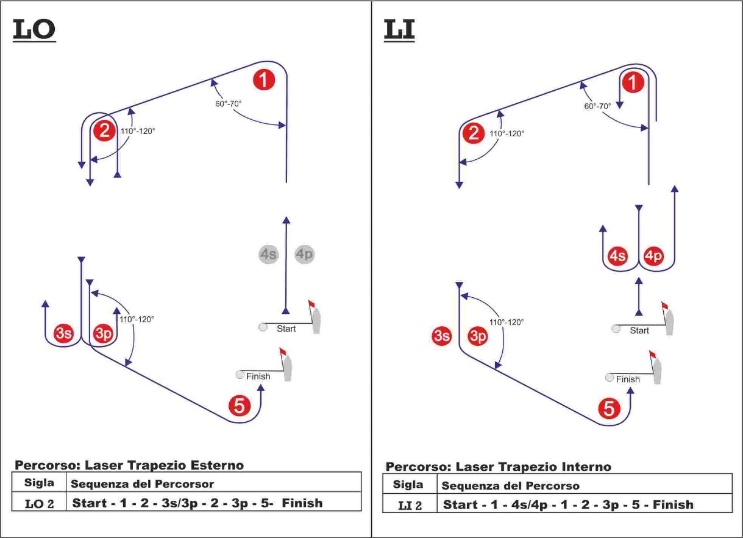 .11.2 I diagrammi mostrano i percorsi, l’ordine secondo il quale le boe devono essere passate ed il lato dal quale ogni boa deve essere lasciata. Prima del segnale di avviso il CdR esporrà il segnale del percorso da compiere (giro esterno: LO, giro interno: LI). 11.2  Prima del segnale di avviso il CdR esporrà possibilmente i gradi bussola per la boa 1.12. SISTEMA DELLE PENALITA’12.3 L’Appendice P sarà applicata integralmente con la seguente modifica: Se la prima penalità è segnalata alla barca dopo il suo arrivo, la barca potrà alternativamente:- eseguire la prevista penalità e arrivare; - accettare una penalità sul punteggio di 8 punti senza udienza (modifica le RRS 35, 63.1, A4, A5).13. PUNTEGGIO13.1 È richiesto il completamento di una prova per rendere valido l’evento. 13.2 Uno scarto sarà applicato al compimento della quarta prova. 13.3 Nel caso di regate a batterie la RRS A5.2 è modificata così che i punteggi siano basati sul numero di barche assegnate alla batteria più numerosa. Se alla fine dell’ultimo giorno di regata alcune barche dovessero aver corso un numero di prove maggiore delle altre, i risultati della regata più recente saranno esclusi in modo tale che il risultato per tutte le barche sia basato sullo stesso numero di regate. Ciò, a modifica della RRS 60.1(b), non potrà costituire motivo di richiesta di riparazione. 13.4 Per richiedere la correzione di un presunto errore del risultato di una prova esposto all’albo, una barca può compilare un modulo di richiesta di inserimento in classifica disponibile presso la SR.14. PERSONE DI SUPPORTO14.1 Tutte le Persone di Supporto (allenatori/genitori/accompagnatori) dovranno accreditarsi compilando il modulo di registrazione disponibile al seguente link: xx@ XXX e sul sito del Circolo Organizzatore: WWW.XX dichiarando:le caratteristiche del proprio mezzo di assistenza;i nominativi dei concorrenti accompagnati;di essere in possesso di VHF.14.2 Le persone di supporto accreditate saranno soggette alle direttive tecniche del CdR e del CdP. E si atterranno alle regole di cui all’allegato A15. DICHIARAZIONE DI RISCHIOLa RRS 3 cita: "La responsabilità della decisione di una barca di partecipare a una prova o di rimanere in regata è solo sua.” Pertanto i partecipanti sono consapevoli che l'attività velica rientra tra quelle disciplinate dall'art.2050 del cc e che tutti partecipanti dovranno essere muniti di un tesseramento federale valido che garantisce la copertura infortuni, ivi compresi caso morte ed invalidità permanente. I concorrenti stranieri devono rispettare eventuali requisiti della propria MNA ed essere in possesso di copertura infortuni comprensiva di morte ed invalidità permanente, come da Normativa FIV vigente.16. [DP][NP] RESPONSABILITA’ AMBIENTALE16.1 Richiamando il Principio Base che cita: “I partecipanti sono incoraggiati a minimizzare qualsiasi impatto ambientale negativo dello sport della vela”, si raccomanda la massima attenzione per la salvaguardia ambientale in tutti i momenti che accompagnano la pratica dello sport della vela prima, durante e dopo la manifestazione. In particolare si richiama l’attenzione alla RRS 47 -Smaltimento dei Rifiuti- che testualmente cita: “I concorrenti e le persone di supporto non devono gettare deliberatamente rifiuti in acqua. Questa regola si applica sempre quando in acqua. La penalità per un’infrazione a questa regola può essere inferiore alla squalifica”.17. ASSICURAZIONE17.1 Le imbarcazioni dovranno essere assicurate per la responsabilità civile per danni a terzi secondo quanto previsto dalla vigente Normativa FIV per L’attività Sportiva Organizzata in Italia parte I, con massimale minimo pari a € 1.500.000,00. 18. PREMISaranno assegnati i seguenti premi in relazione anche alle caratteristiche delle flotte.Classe ILCA 7Winner Overall - 2° Overall - 3° Overall - Winner Under 21 - Winner categoria MasterClasse ILCA 6Winner Overall - 2° Overall - 3° Overall - Winner Under 17 - Winner Under 21 Female - Winner Boys Under 17 e Winner Boys Under 19 - Winner categoria Master.Classe ILCA 4 Winner Overall - 2° Overall - 3° Overall - Winner Boys Under 16 - Winner Girls U16La premiazione sarà effettuata appena possibile al termine della manifestazione.19. DIRITTI FOTOGRAFICI E/O TELEVISIVI19.1  I Concorrenti concedono pieno diritto e permesso all’Ente Organizzatore di pubblicare e/o trasmettere tramite qualsiasi mezzo mediatico, ogni fotografia o ripresa filmata di persone o barche durante l’evento, inclusi ma non limitati a, spot pubblicitari televisivi e tutto quanto possa essere usato per i propri scopi editoriali o pubblicitari o per informazioni stampate.20. [DP][NP] TELECAMERE E APPARECCHIATURE ELETTRONICHE20.1 L’AO potrà richiedere alle barche di avere a bordo telecamere, apparecchiature sonore o apparecchiature per registrare la posizione. Informazioni derivanti dalla presenza di queste apparecchiature non potranno essere usate da una barca come evidenza nel corso di un’udienza (modifica la RRS 63.6).20.2 Le apparecchiature fornite, una volta installate a bordo secondo le istruzioni dell’AO, non dovranno essere manipolate in alcun modo dal concorrente o da una persona di supporto, a meno che questo non venga richiesto dalla stessa AO.21 LOGISTICA - INFORMAZIONI UTILI - ALBERGHI CONVENZIONATITutte le indicazioni sulla logistica a terra, convenzioni, servizi ed eventi collaterali per atleti, allenatori ed accompagnatori saranno fornite tramite il sito internet www.XXXIl Circolo OrganizzatoreALLEGATO AREGOLE PER LE BARCHE DI ASSISTENZA DEL PERSONALE DI SUPPORTO (BPS)PREMESSA PER GLI ACCOMPAGNATORI DEI CONCORRENTIPRINCIPIO DI BASE:Comportamento sportivo e le regoleNello sport della vela i concorrenti sono governati da un insieme di Regole che ci si aspetta essi osservino e facciano rispettare. Un principio fondamentale di sportività è che quando una barca infrange una regola e non sia esonerata essa deve prontamente eseguire una penalità appropriata o una azione appropriata, che può essere anche il ritirarsi.                                                                                                                                 ___Il principio di cui sopra è il primo insegnamento che deve essere trasmesso dagli educatori velici, qualunque sia la loro mansione specifica, ai propri discenti. Insegnarlo ai giovani è fondamentale!In questa manifestazione, ancor prima che siano eventualmente intervenuti gli Ufficiali di Regata per sanzionare possibili infrazioni alle Regole da parte dei partecipanti, dovranno tempestivamente intervenire gli accompagnatori (team-leader, allenatori, istruttori, ecc.) inducendo i propri partecipanti che siano incorsi nella violazione di una Regola ad eseguire la penalità prevista, ovvero, a seconda dei casi, a ritirarsi dalla prova o dalla manifestazione avendo, anche e comunque, l’accortezza di non generalizzare il ritiro a tutti i propri accompagnati.A.1 Queste Regole per le Barche delle Persone di Supporto (BPS) dovranno essere rispettate dalle ore 09:00 del gg/mm/2023 sino al termine delle regate.A.2 Per quanto riguarda lo scopo di queste Regole, per BPS si intende qualsiasi barca che sia sotto il controllo o la direzione di una “persona di supporto” come da Definizione del RRS 2021-2024.A.3 Le persone di supporto, per ottenere l’autorizzazione a navigare nell’Area della regata, dovranno accreditarsi presso l’AO dichiarando a quali imbarcazioni sono collegate e accettare le regole che li riguardano. Esse riceveranno un’autorizzazione scritta e un segnale identificativo da esporre sui loro mezzi. A partire dall’issata del segnale di avviso della prima flotta in partenza e durante tutte le procedure di partenza (cioè sino a quando tutte le flotte sono partite) i mezzi dovranno trovarsi almeno 50 metri sottovento alla linea di partenza. A.4 L’AO potrà, a sua discrezione, rifiutare di registrare le BPS non ritenute idonee. In generale sono considerate idonee barche di lunghezza compresa fra 4,0 e 7,5 metri con sovrastrutture assenti o minimali.A.5 L’AO potrà ispezionare le barche in qualsiasi momento per assicurarsi che queste Regole vengano rispettate, e la persona responsabile della barca dovrà collaborare per questa ispezione.A.6 L’AO potrà modificare le presenti Regole in qualsiasi momento. A.7 Una presunta violazione di qualsiasi di queste Regole può essere riportata al CdP che potrà convocare un’udienza e agire in base alla RRS 60.3(d).A.8 [DP] Per osservare le barche durante una prova, le barche appoggio possono spostarsi da sottovento al vento tenendosi ben al di fuori dall'area di regata. Le barche di supporto non devono transitare e sostare sopravvento alla linea di arrivo. Quando un membro del CdR o membro del CdP segnala a una barca appoggio di spostarsi più lontano dall'area di regata, questa barca dovrà farlo prontamente. Questo non si applica ove sussista l’esigenza di prestare assistenza o soccorso ad una barca in difficoltà. A.9 Tutti i mezzi accreditati devono, se richiesto dal CdR (vedasi RRS 37), aiutare le imbarcazioni dell’organizzazione nelle operazioni di sicurezza e prestare la massima assistenza a tutti i concorrenti.A.10 Gli allenatori sono invitati a registrare in segreteria il proprio numero di telefono per comunicazioni urgenti.A.11 [DP] Tutte le persone di supporto, quando in acqua, devono sempre indossare il dispositivo personale di galleggiamento (PFD).A.12 Ogni barca dovrà essere assicurata per Danni contro terzi per una copertura minima di € 1.500.000,00 (o equivalente) per incidente. NPRegole che non possono essere oggetto di protesta barca contro barca (modifica la RRS 60.1(a)).DATAORAEVENTOXX/XX/2023               00:0000:0000:00Perfezionamento IscrizioniCoaches Meeting Segnale di Avviso 1ª Prova XX/XX/2023               Da definireRegate – Premiazione al termine